Abraham Through Moses 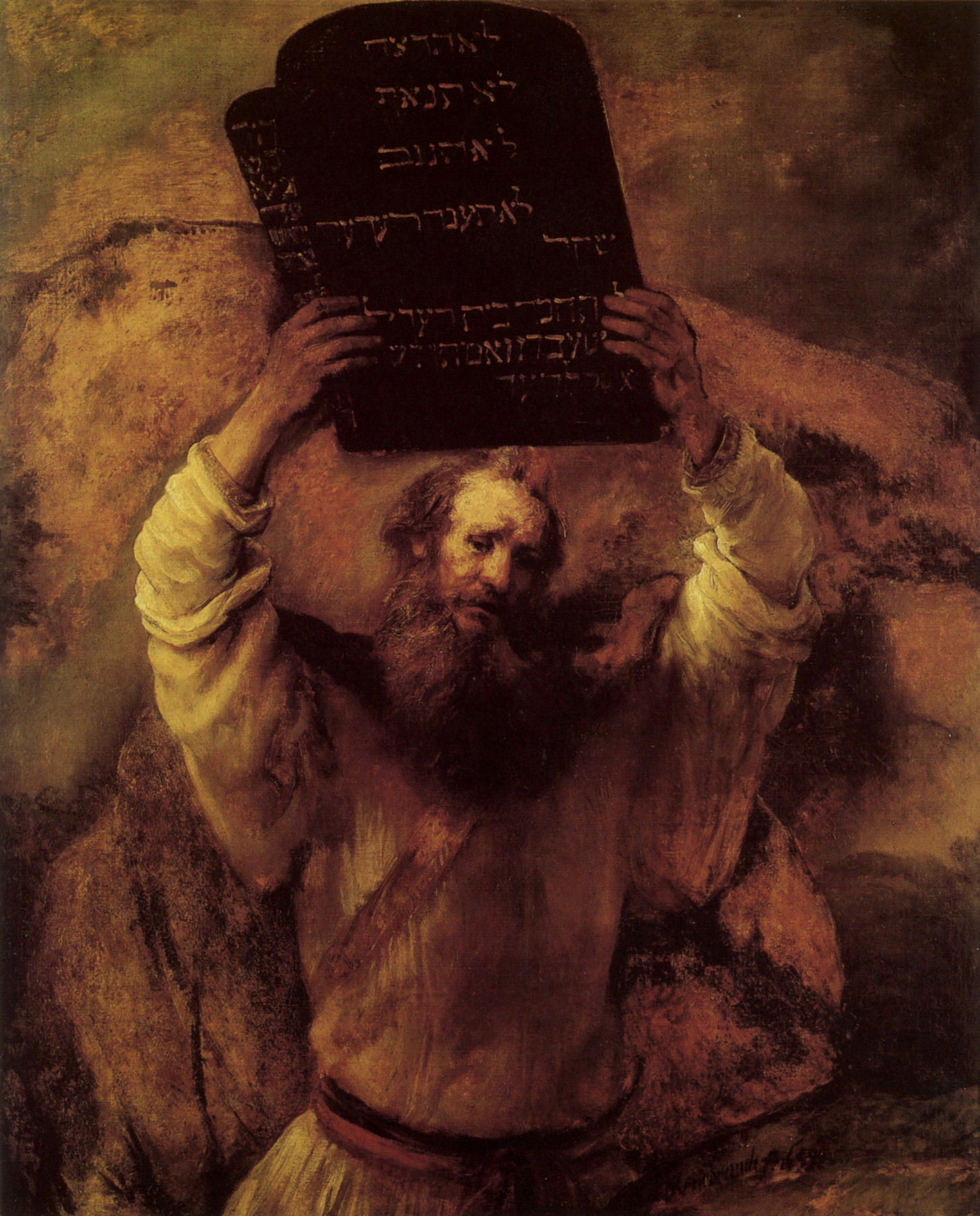 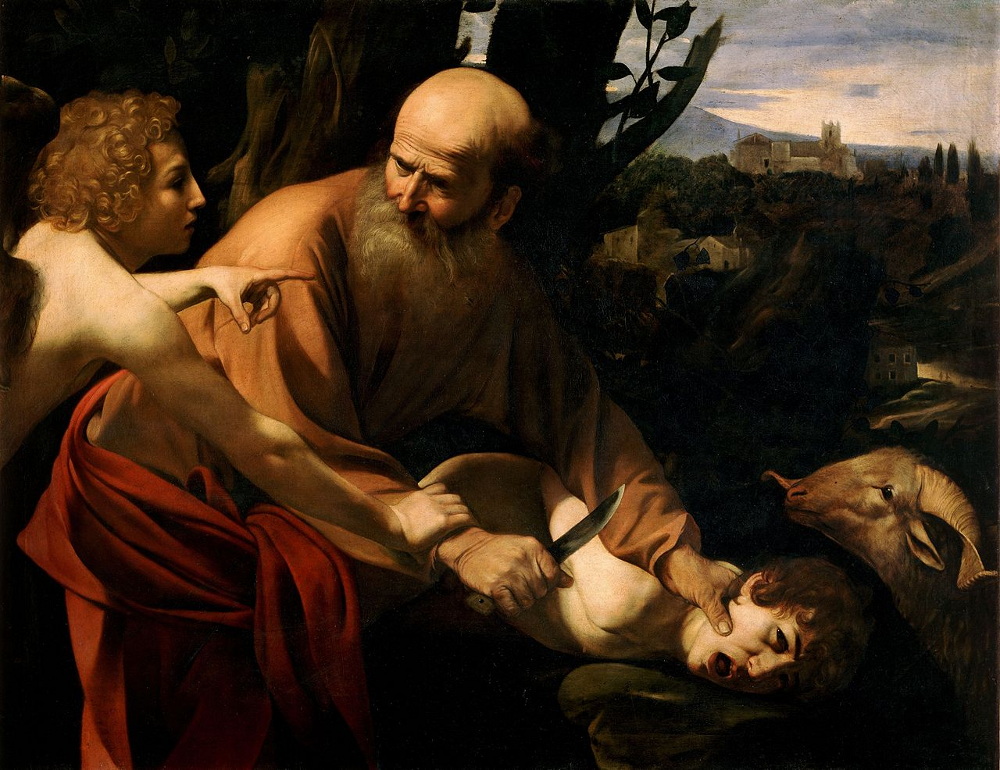 Review and Catch-up:Fall: Sin and Death. (Gen 3-4)Looking for the seed (Gen 3:15)approx. 4,000 B.C.Flood: (Gen 6-9)“The intent of man’s heart was constantly on evil” Is Noah the seed?Sin (9:20-24)Death (9:29)approx. 2341 B.C. (1659 years after creation)Babel: (Gen 11)“Nothing will be impossible for them.” approx. 2440 B.C. (about 100 years after flood)Abraham introduced (11:27-32) Born approx. 2165 B.C.Chapters 5, 10, 11: GenealogiesWhy genealogies? Looking for the seed.“and then he died.” Enoch? (5:21-24) “and he was not, for God took him.”AbrahamCall of Abraham (Gen 12) 12:1-3“Make you a great nation.”“Bless those who bless you, curse those who dishonor you.”“In you, all the families of the earth will be blessed.”12:6-8land of Canaanites“To your offspring (seed) I will give this land.”Built an altar to the Lord at BethelThe Land and the Spoils (Gen 13-14)13:14-18“all the land you see I will give to you and to your offspring forever.”“I will make your offspring as the dust” innumerableBuilt an altar to the Lord at Hebron14:18-20Melchizedek “priest of God Most High”Blesses Abraham and GodAbraham gives him a 10th of his spoilsAbrahamic Covenant (Gen 15)15:1-6reiteration of promise “So shall your offspring be.”“And he believed the Lord, and he counted it to him as righteousness. 15:13-16prediction of Egypt captivity15:18-20To your offspring (seed) I give this land, from the river of Egypt to the great river Euphrates…”Abrahamic Lack of Faith (Gen 16-17)16:3-4Abraham went into Hagar and conceived.16:10Hagar’s offspring will be multiplied… Is this the fulfillment of the promise? (see 17:15-22)17:9-11ffcircumcision will be the sign that you are an offspring of Abraham17:15-22Isaac will be born from Sarah Isaac will be the child of promiseSacrifice of Isaac (Gen 22)22:1-2Sacrifice your only son, IsaacLand of Moriahv.4 on the third day…22:9-18Mt. Moriah is named: “the Lord will provide” or “see”“I will surely multiply your offspring.”“And your offspring shall possess the gate of his enemies, and in your offspring shall all the nations of the earth be blessed, because you have obeyed my voice.”Cf. Gal 3:8, 16.Is Abraham the seed? Gen 25:8So what about Isaac?...Isaac and JacobPromise repeated – Isaac (Gen 26)26:3-5sojourn in the landI will multiply your offspring (seed) as the stars…and give your offspring (seed) all these lands In your offspring (seed) all the nations of the earth shall be blessed. Is Isaac the seed?35:28-29So what about Jacob or Esau?...Jacob and Sons (Gen 28-50)28:1-5Isaac tells Jacob not to marry Canaanites, instead go to Laban“May he give the blessing of Abraham to you”28:13-15The land you’re lying on I will give your offspringOffspring shall be like the dust“In your offspring (seed) all the families of the earth will be blessed.”29-30Jacob has 12 sons by four women…Story of JosephThe story of…how God’s prophecy to Abraham in 15:13-16 came to passhow the line of the seed was preserved through faminehow Israel became a nationhow Moses was bornGod’s providence.Prophecy for Judah (Gen 49:8-12)“your brothers shall praise you”“The scepter shall not depart from Judah”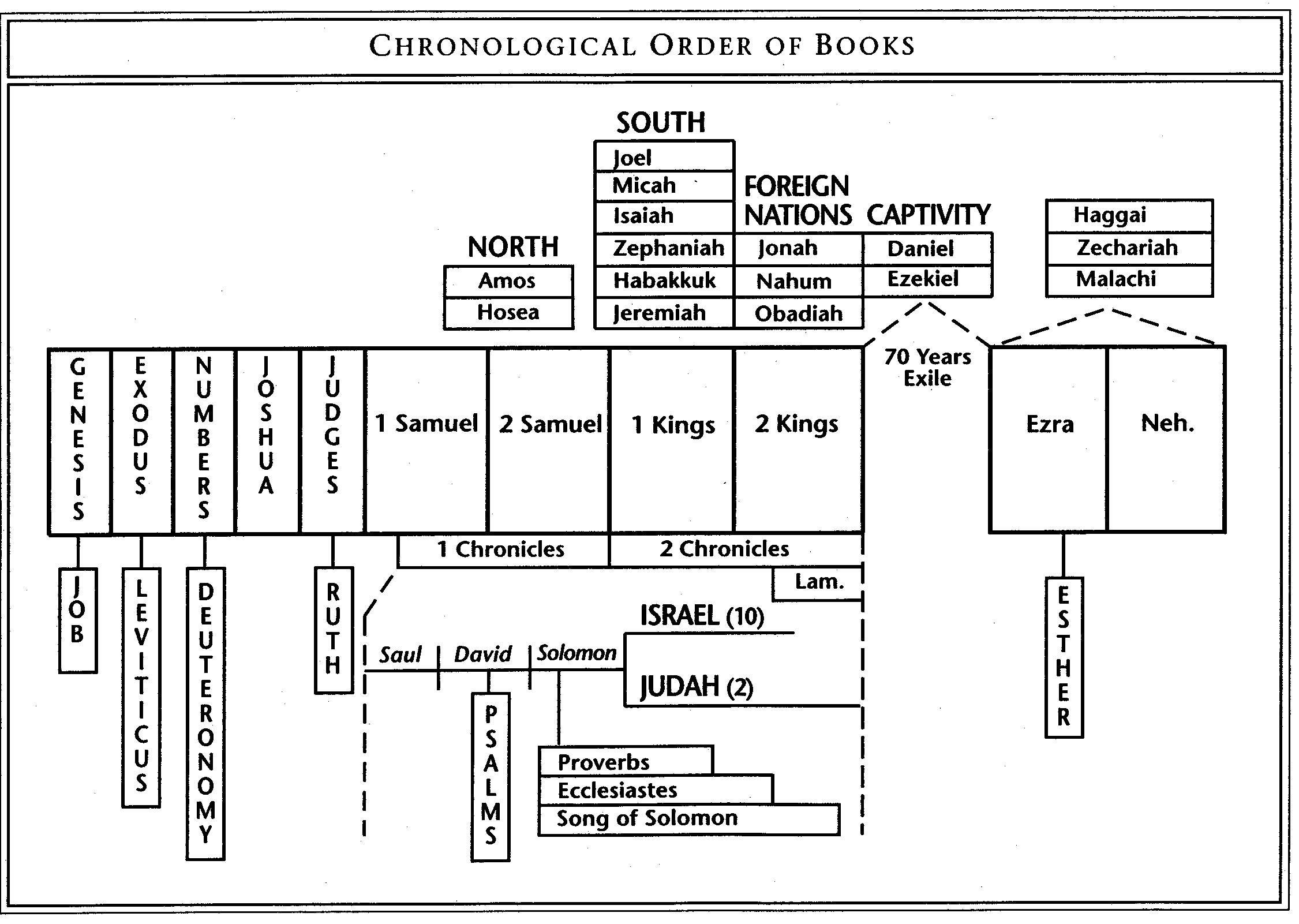 